Plusieurs vuesVache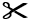 Plusieurs vuesAutobusPlusieurs vuesTassePlusieurs vuesChaise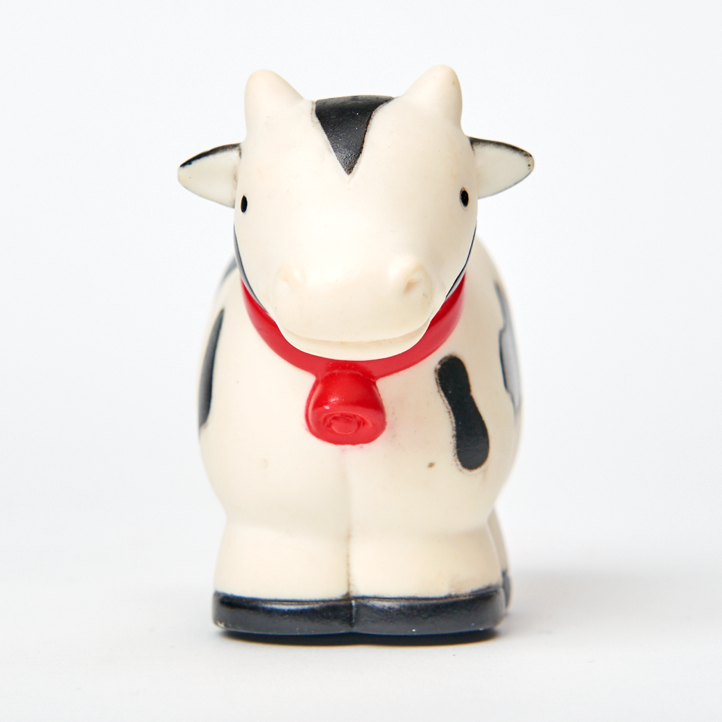 Vue de face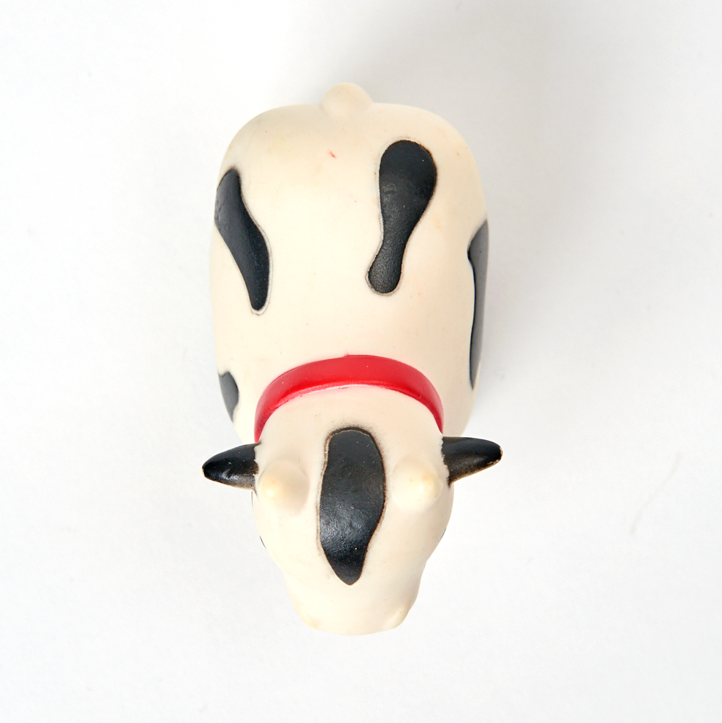 Vue de dessus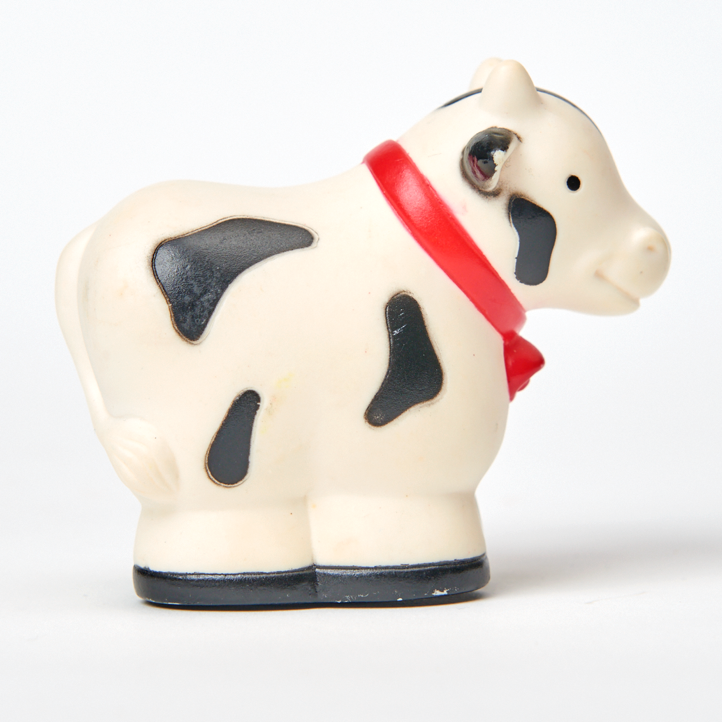 Vue de côté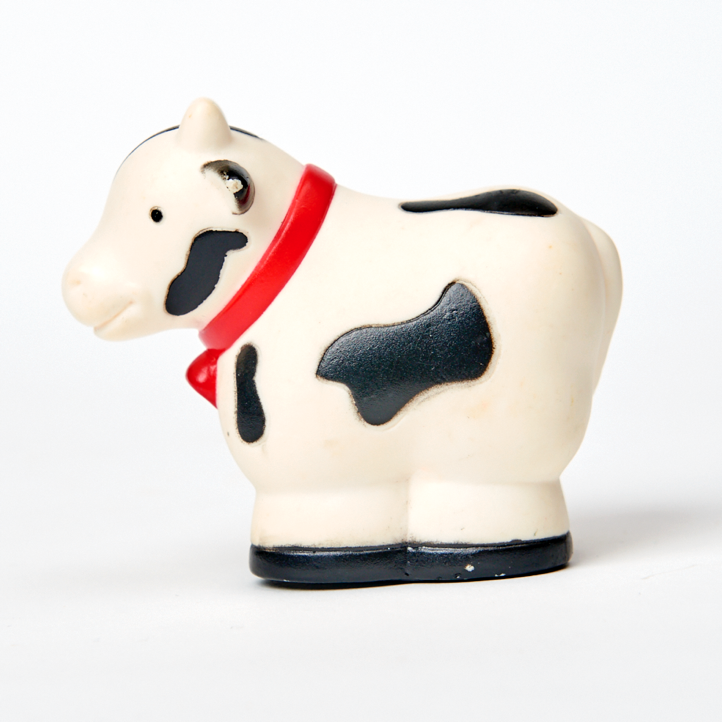 Vue de côté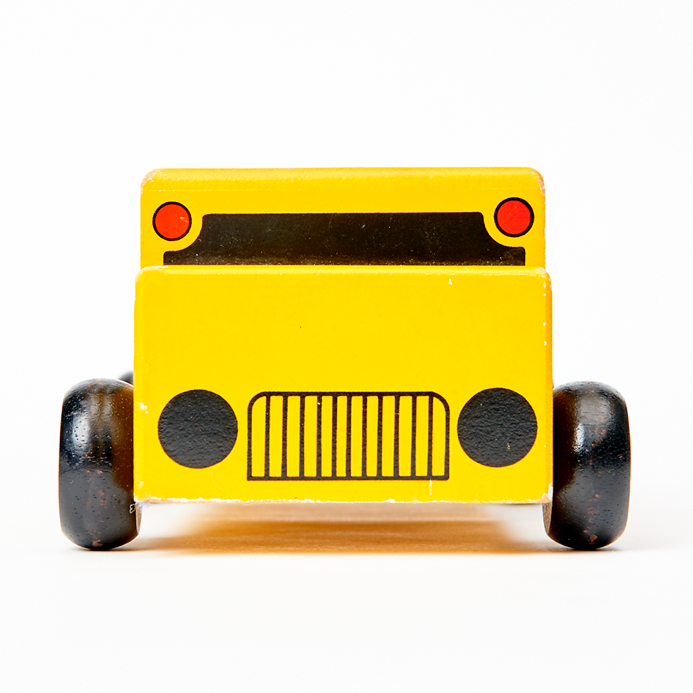 Vue de face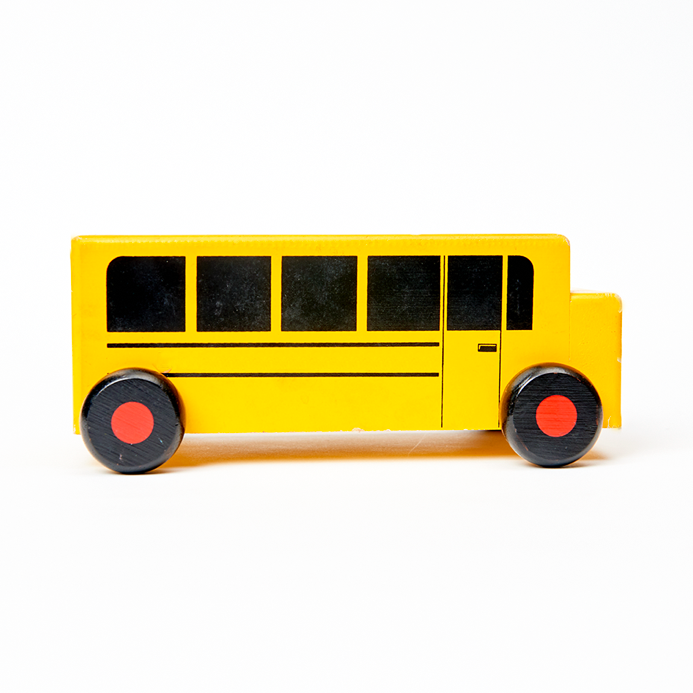 Vue de côté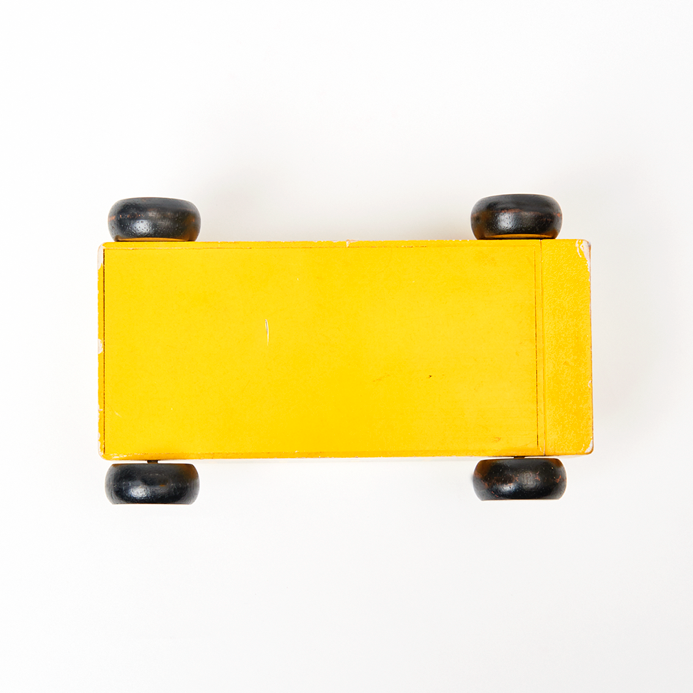 Vue de dessus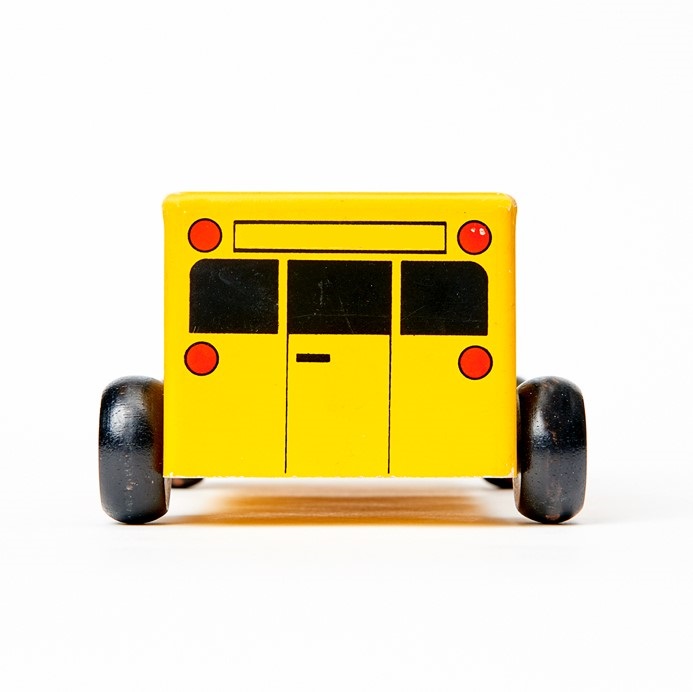 Vue de derrière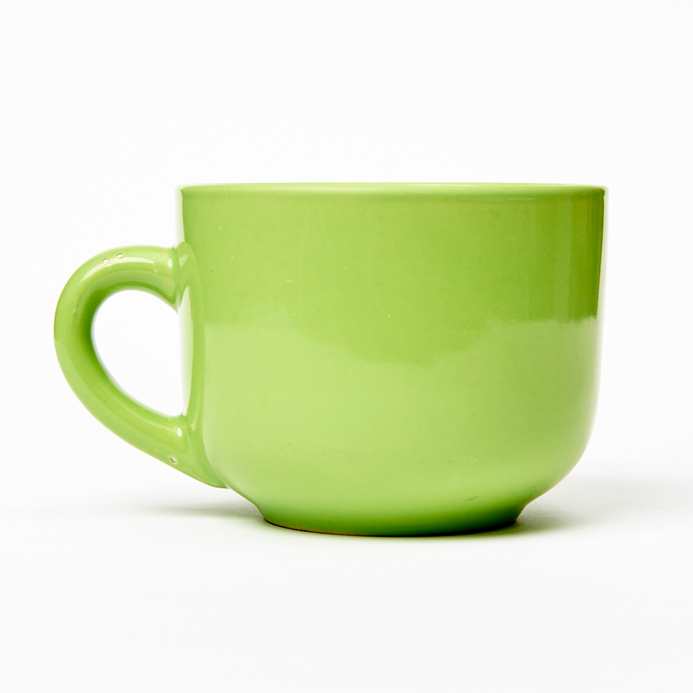 Vue de face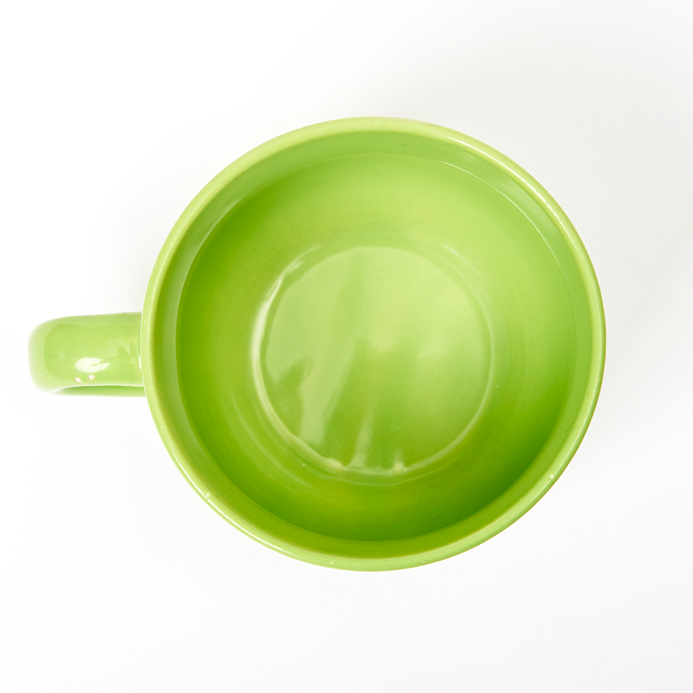 Vue de dessus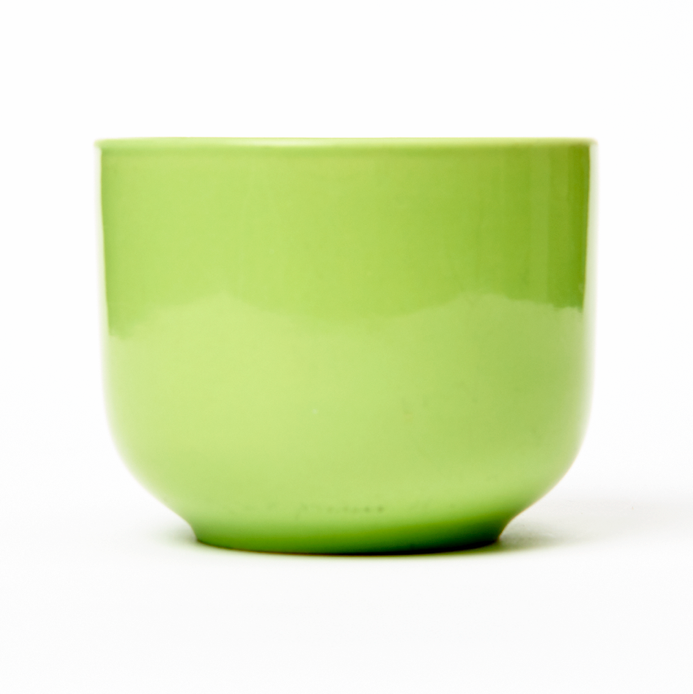 Vue de côté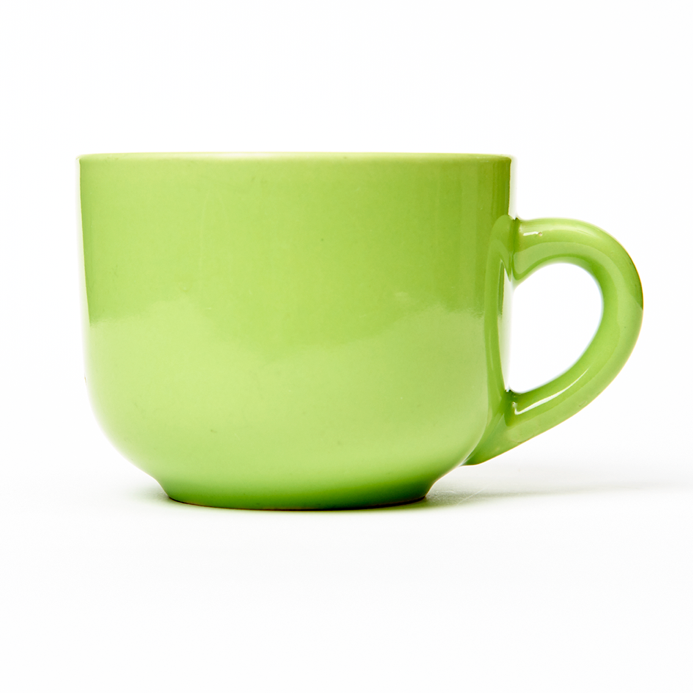 Vue de derrière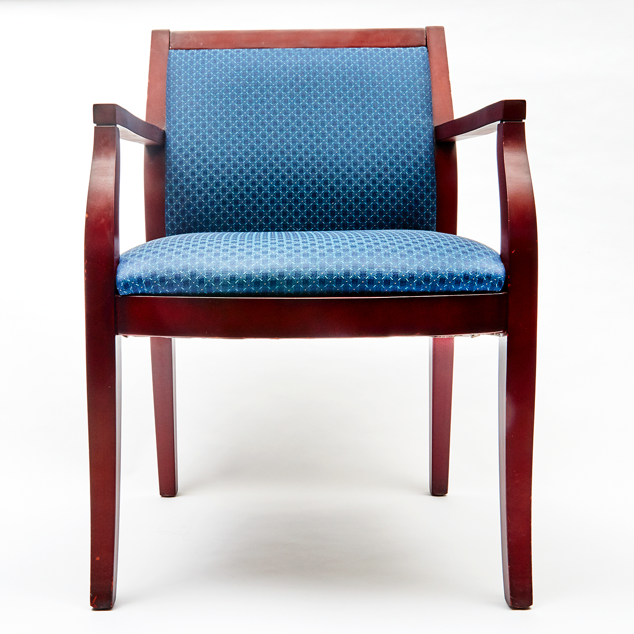 Vue de _____________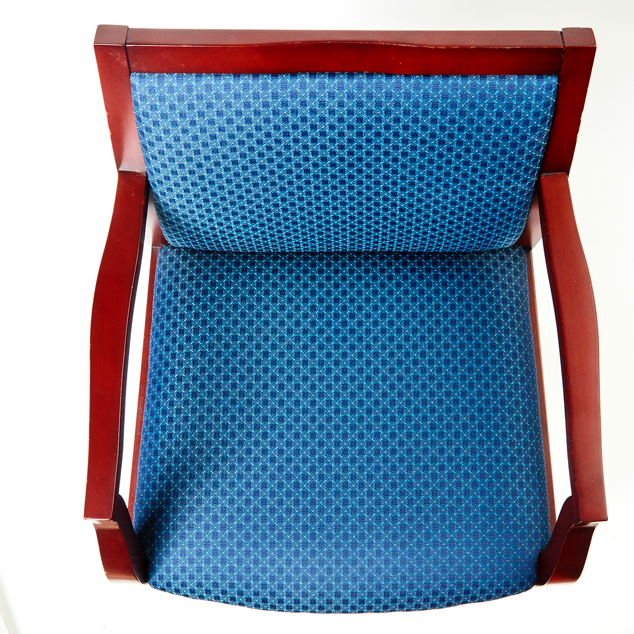 Vue de _____________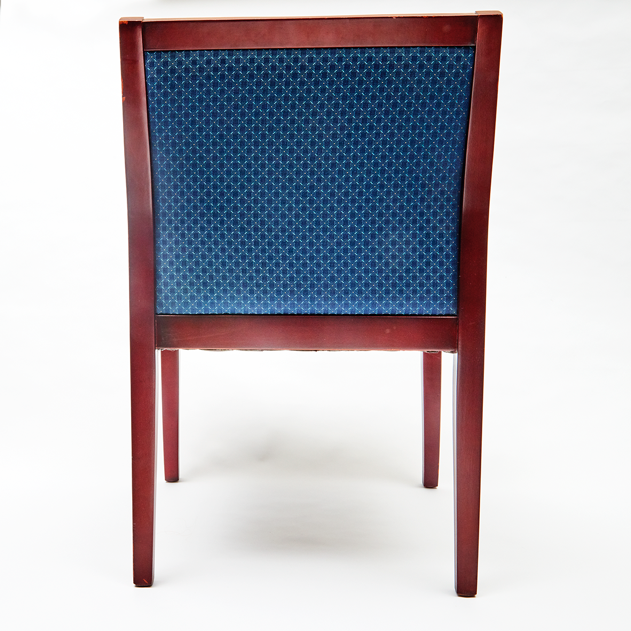 Vue de _____________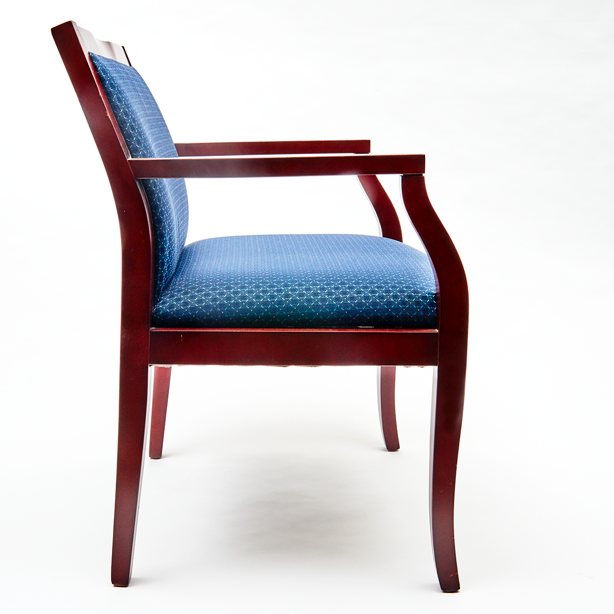 Vue de _____________